Российская Федерация Ямало-Ненецкий автономный округМуниципальное общеобразовательное учреждение«Средняя общеобразовательная школа № 4 г. Надыма» Методическая разработка фрагмента урока для 2 класса с использованием  игровой технологии “Finger Toys” «Животные»	Подготовилаучитель английского языкаЕршова Марина НиколаевнаНадым2013Цели проведения урока:Личностные.К данным целям относится:               сформировать навыки говорения на английском с                                  использованием речевых образцов;  заинтересовать детей в изучении английского языка как  средства общения во время подвижных игр по теме урока;сформировать ценности здорового образа жизни;формирование коммуникативной компетентности в общении и сотрудничестве со сверстниками.Метапредметные.             Учащийся получит возможность:научится работать на нетбуке в программе;применять знания на нетбуке при выполнении тестов.Предметные.                 У обучающихся  будут сформированы: умение самостоятельно определять цели своего обучения;умение понимать иноязычную речь и реагировать;смысловое чтение;находить грамматические и лексические группы слов;анализировать, исправлять предложения, формулировать  собственное мнение, приходить к общему мнению.Межпредметные связи:    окружающий мир, музыка, информатика.Место проведения:            классный кабинет или игровая комната.Оборудование:                   интерактивная доска, компьютер, нетбуки,                                                 игрушки “Finger Toys”.Форма работы:                  индивидуальная, фронтальная.Ход урокаСписок использованной литературы.Боума Э., Клементьева Т. Б. Семья и домашние животные: игровой курс английского языка для детей, М.: ACT-ПРЕСС ШКОЛА, 2010.Морозова. Д. Учусь рисовать. Домашние животные, Изд-во: «Алтей», 2009.Никитенко З. Н., Негневицкая Е. И. Начинаем изучать английский язык. Учебное пособие для школьников и младших школьников. — М.: Просвещение, 2012.Эванс В., Дули Дж., Быкова Н., Поспелова М.. Учебно-методический комплекс:  УМК «Spotlight» для 2-х классов, М.: Просвещение, 2012.Использованные материалы и интернет-ресурсы1. http://english.ru/2. http://englishforkids.ru/3. http://www.starfall.com/8. http://engl-together.my1.ru/9. http://www.eslpartyland.com/Фотоотчет проделанной работы.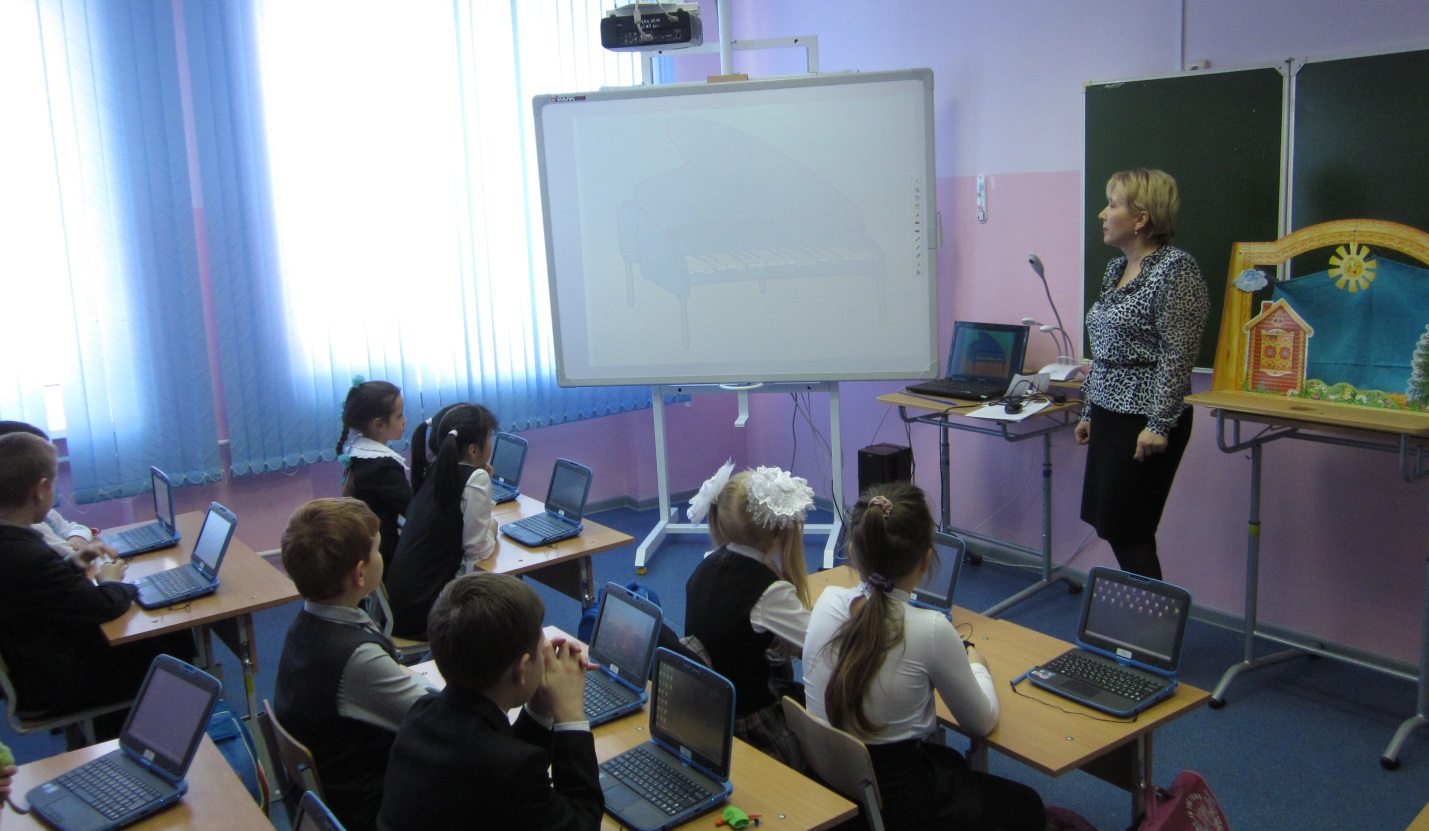 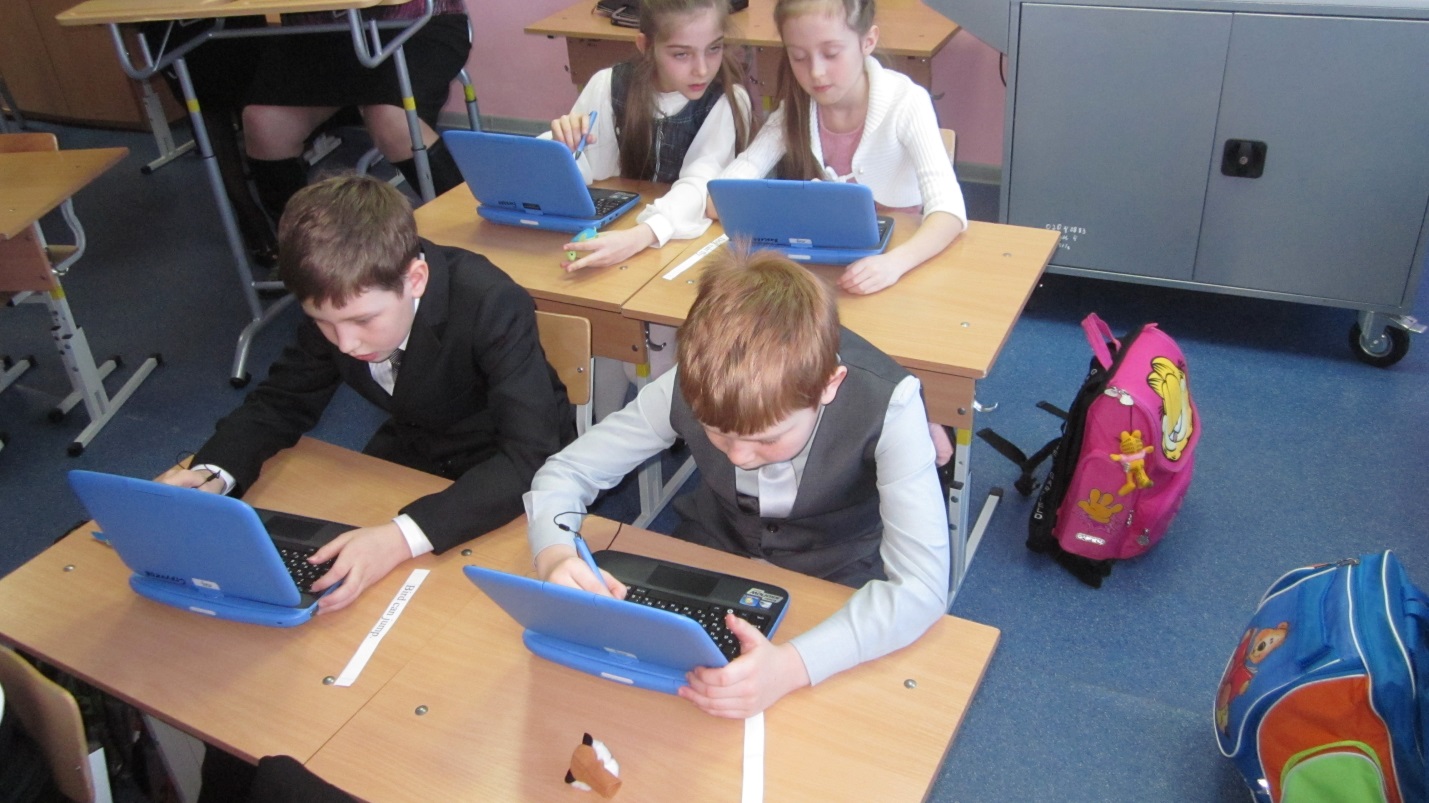 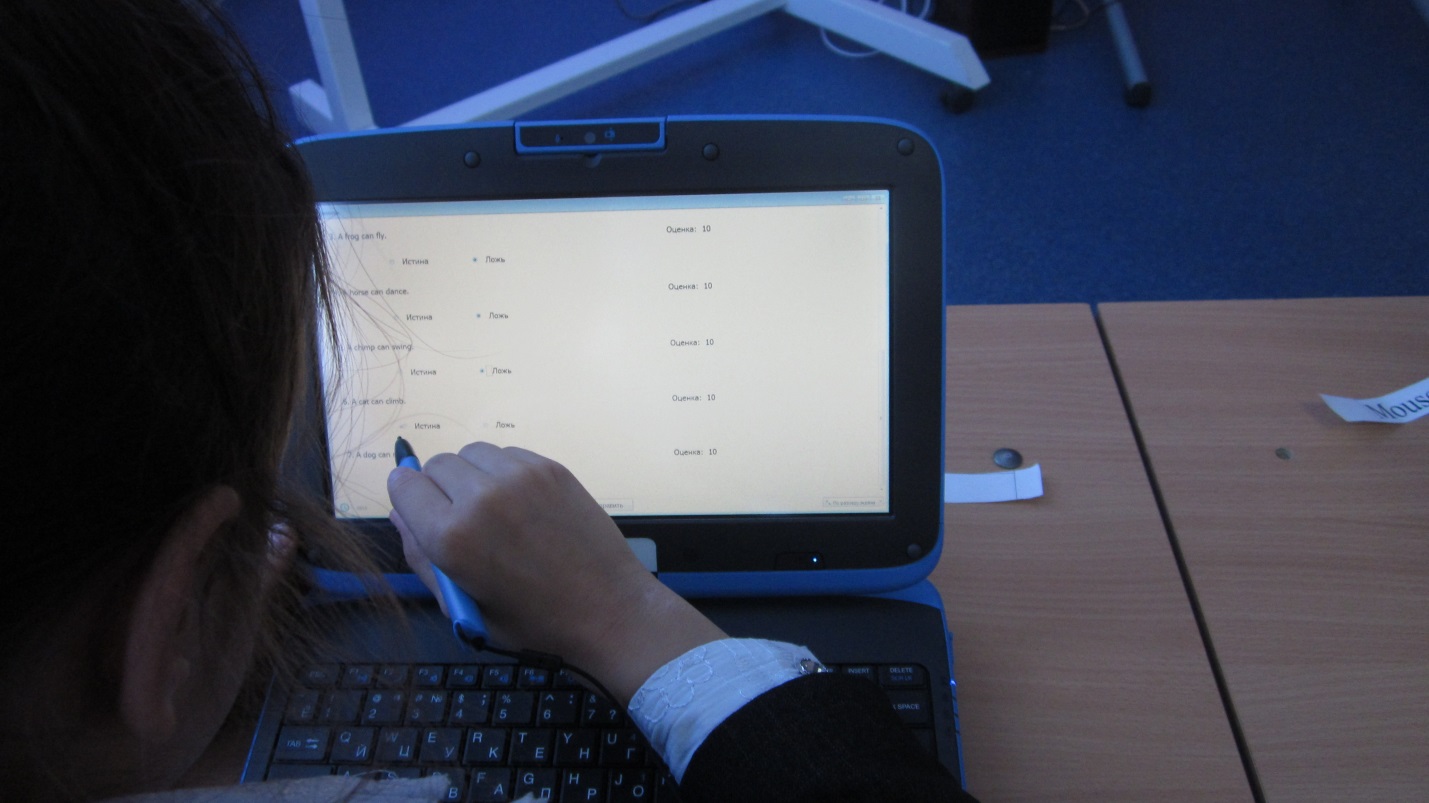 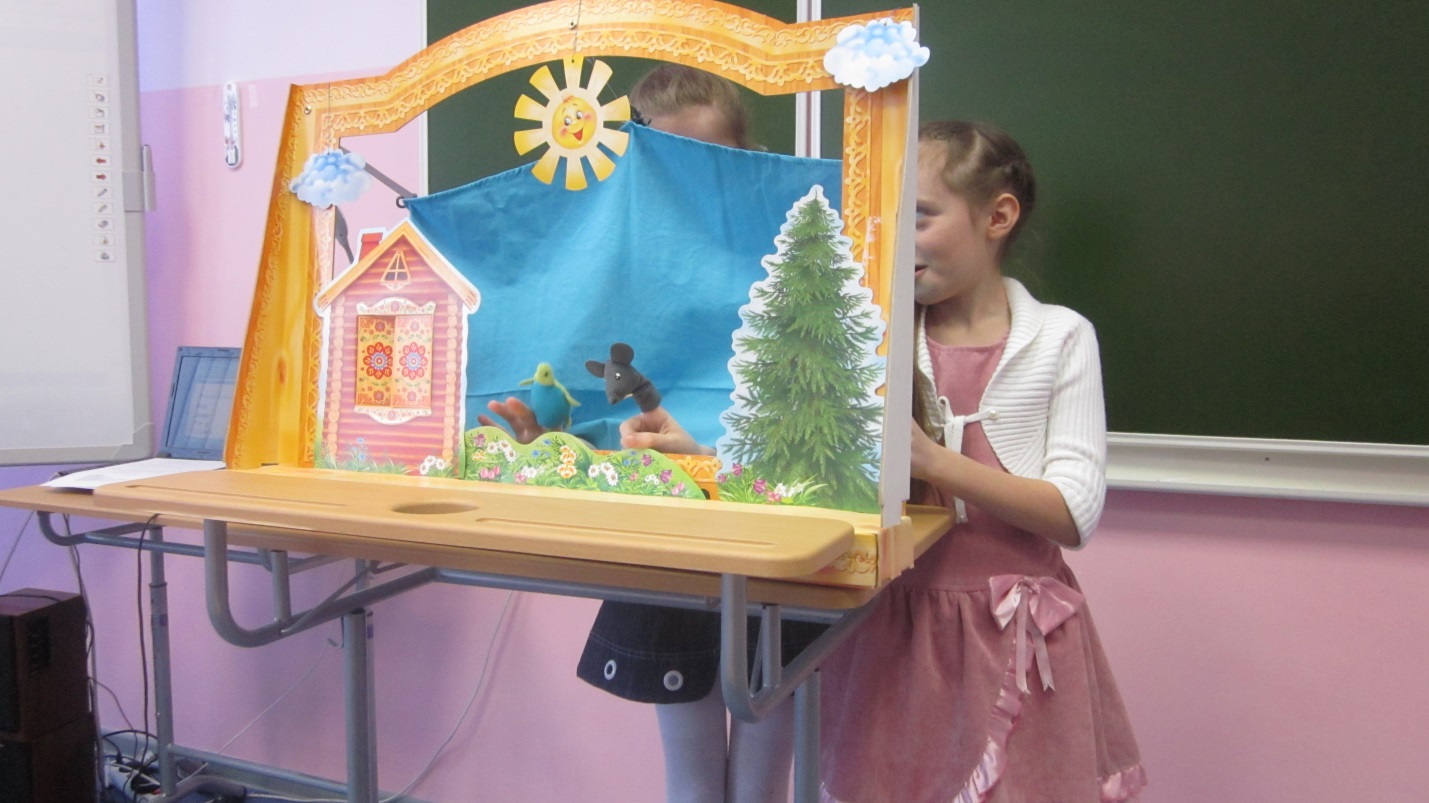 I этап (вводный)орг. момент1.2 целеполагание,мотивация     учебной  деятельности(The teacher says) Good morning, dear boys. Good morning, dear girls. I’m glad to see you. How are you? (Children answer: “Fine, thank you”). (The teacher says) Today we’re going to do some exercises to have a talk about animalsto read some sentencesto play different games and sing songsAre you ready? So let’s start!For the first listen to the song.                                          Звучит песенка о животных на английском языке (с.73 учебник).T: What is it about? Children, look at the pictures.Ch: Animals/T:Yes,you are quite right. Say all together: ANIMALST: What animals do you like?P1:FishP2:I like a horse ( a cat, a frog)T: What are we going to talk about at the lesson? Т: О чем мы собираемся говорить сегодня?Р: О животных…Animals..Т: Yes, you are quite right. Good children!1 мин.	5 мин.II Основной этап 2.1. Разминка(The teacher says) Repeat after me and do it together. RUN,CLIMB, SWIM, etc.(Children march, sing and move)Ch: I can run. I can jump. I can swim.T: Let’s sing a song. Песенка « I can run » c.67 CD3 мин.2.2. Включение            учащихся в           речевую         деятельность,  систематизация          изученной          ранее         лексики(The teacher says) You’re brilliant pupils!Now  listen and repeat.Давайте послушаем, что говорят английские дети и вместе повторяем  диктором.(звучит СD)Слайд-презентация: Что могут делать животные (читают по очереди).Let’s revise animals you know. Who wants to help me? Oh, well. Take these cards and read the tasks. (The pupil read the tasks written on the cards, other children do the tasks, and the teacher shows the pictures with the animals).Name the animals that can runName the animals that can jumpName the animals that can fly Name the animals that can climb Name the animals that can swimName the animals that can go7 мин.2.3 Чтение (понимание общего смысла)(The teacher says) Well done! Now let’s work in pairs. Take these cards, please. Let’s read the sentences and say if they are true or false, and if the sentences are false, correct them, please. (The children read the sentences written on the cards and say if they are true or false and correct the false sentences.)Horse can climb             .                            (false)Fish can walk          .                                   (false)Cat  can dance         .                                   (false)Frogs can run.                                              (false)Dogs can fly.                                                (false)Mouse can swim.                                         (false)Bird can jump.                                             (false)(Приложение 3).5 мин.2.4 ФизкультминуткаT: Children, are you tired? Stand up, please. Let’s make the physical exercise.Arms up! Arms down! Clap! Clap! Clap!Arms up! Arms down! Step! Step! Step!Bend left! Bend right! Bend down!Straight your back! And sit down!2 мин.2.5 Работа с компьютеромT: Now let’s work with your netbooks. Switch on the netbooks, please. Dear children, make the test (right or wrong). I give you 10 minutes.// Switch off  the computers and put them aside.10 мин.2.6. Мини-театр(The teacher says)Oh, great! You are very good girls and boys! Now let’s play mini-theatre. Take these finger-toys, please. Say what your animals can do and can’t do. Do you understand? OK, let’s start then!I am a lion. I can run. I can’t fly.I am a fish. I can swim. I can’t climb.I am a frog. I can jump and swim. I can’t run. (The teacher says) You are great pupils! Do you like this game?10 мин.III Завершающий3.1 Рефлексия 3.2. Подведение итогов, оценка учащихся учителем3.3. Домашнее задание.(The teacher says)Well done. Children, I liked the lesson. And what about you?   Do you like ENGLISH?  What did you do  today?(Children answer)Т: Yes, you can jump, run, sing songs and play games.        Thank you!Your marks are…..Your homework is to draw your favourite animal and say what it can do can’t do. Нарисуйте свою любимую зверушку  и напишите, что она умеет и не умеет делать. Рисунок положите в свое портфолио. На следующем уроке вы покажите и расскажите о нем.Thank you for the lesson. Goodbye!2 мин.1 мин.1 мин.